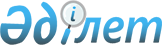 О внесении изменений в решение Павлодарского городского маслихата "Об утверждении Правил проведения раздельных сходов местного сообщества и количества представителей жителей поселка для участия в сходе местного сообщества на территории поселка Ленинский города Павлодара" от 02 июля 2014 года № 283/39
					
			Утративший силу
			
			
		
					Решение Павлодарского городского маслихата Павлодарской области от 7 апреля 2022 года № 133/18. Утратило силу решением Павлодарского городского маслихата Павлодарской области от 24 ноября 2023 года № 81/9
      Сноска. Утратило силу решением Павлодарского городского маслихата Павлодарской области от 24.11.2023 № 81/9 (вводится в действие по истечении десяти календарных дней после дня его первого официального опубликования).
      Павлодарский городской маслихат РЕШИЛ:
      1. Внести в решение Павлодарского городского маслихата "Об утверждении Правил проведения раздельных сходов местного сообщества и количества представителей жителей поселка для участия в сходе местного сообщества на территории поселка Ленинский города Павлодара" от 02 июля 2014 года № 283/39 (зарегистрировано в Реестре государственной регистрации нормативных правовых актов под № 3929) следующие изменения:
      заголовок указанного решения на казахском языке изложить в новой редакции, текст на русском языке не меняется;
      Правила проведения раздельных сходов местного сообщества на территории поселка Ленинский, утвержденные указанным решением изложить в новой редакции согласно приложению к настоящему решению.
      Пункт 2 исключить.
      2. Настоящее решение вводится в действие по истечении десяти календарных дней после дня его первого официального опубликования. Правила проведения раздельных сходов местного сообщества на территории поселка Ленинский города Павлодара Глава 1. Общие положения
      1. Настоящие Правила проведения раздельных сходов местного сообщества на территории поселка Ленинский города Павлодара (далее - Правила) разработаны в соответствии с пунктом 6 статьи 39-3 Закона Республики Казахстан "О местном государственном управлении и самоуправлении в Республике Казахстан", постановлением Правительства Республики Казахстан от 18 октября 2013 года № 1106 "Об утверждении Типовых правил проведения раздельных сходов местного сообщества", устанавливают порядок проведения раздельных сходов местного сообщества жителей микрорайона, улицы, многоквартирного жилого дома на территории поселка Ленинский города Павлодара.
      2. В настоящих Правилах используются следующие основные понятия:
      1) местное сообщество – совокупность жителей (членов местного сообщества), проживающих на территории соответствующей административно-территориальной единицы, в границах которой осуществляется местное самоуправление, формируется и функционируют его органы;
      2) раздельный сход местного сообщества – непосредственное участие жителей (членов местного сообщества) села, микрорайона, улицы, многоквартирного жилого дома в избрании представителей для участия в сходе местного сообщества. Глава 2. Порядок проведения раздельных сходов местного сообщества
      3. Для проведения раздельного схода местного сообщества территория поселка Ленинский города Павлодара подразделяется на участки (села, микрорайоны, улицы, многоквартирные жилые дома).
      4. На раздельных сходах местного сообщества избираются представители для участия в сходе местного сообщества в количестве не более трех человек.
      5. Раздельный сход местного сообщества созывается и организуется акимом поселка Ленинский города Павлодара.
      6. О времени, месте созыва раздельных сходов местного сообщества и обсуждаемых вопросах население местного сообщества оповещается акимом поселка Ленинский города Павлодара не позднее чем за десять календарных дней до дня его проведения через средства массовой информации или иными способами.
      7. Проведение раздельного схода местного сообщества в пределах села, микрорайона, улицы, многоквартирного жилого дома организуется акимом поселка Ленинский города Павлодара.
      При наличии в пределах микрорайона или улицы многоквартирных домов раздельные сходы многоквартирного дома не проводятся.
      8. Перед открытием раздельного схода местного сообщества проводится регистрация присутствующих жителей села, микрорайона, улицы, многоквартирного жилого дома, имеющих право в нем участвовать.
      Раздельный сход местного сообщества считается состоявшимся при участии не менее десяти процентов жителей (членов местного сообщества), проживающих в данном сельском округе, микрорайоне, улице, многоквартирном доме и имеющих право в нем участвовать.
      9. Раздельный сход местного сообщества открывается акимом поселка Ленинский города Павлодара или уполномоченным им лицом.
      Председателем раздельного схода местного сообщества является аким поселка Ленинский города Павлодар или уполномоченное им лицо.
      Для оформления протокола раздельного схода местного сообщества открытым голосованием избирается секретарь.
      10. Кандидатуры представителей жителей села, микрорайона, улицы, многоквартирного жилого дома для участия в сходе местного сообщества выдвигаются участниками раздельного схода местного сообщества в соответствии с количественным составом, утвержденным Павлодарским городским маслихатом.
      11. Голосование проводится открытым способом персонально по каждой кандидатуре. Избранными считаются кандидаты, набравшие наибольшее количество голосов участников раздельного схода местного сообщества.
      12. На раздельном сходе местного сообщества ведется протокол, который подписывается председателем и секретарем и передается в аппарат акима поселка Ленинский города Павлодара.
					© 2012. РГП на ПХВ «Институт законодательства и правовой информации Республики Казахстан» Министерства юстиции Республики Казахстан
				
      Секретарь Павлодарского городского маслихата 

С. Калижанова
Приложение
к решению Павлодарского
городского маслихата
от 7 апреля 2022 года
№ 133/18Утверждены
решением Павлодарского
городского маслихата
от 2 июля 2014 года 
№ 283/39